INSTITUTO FEDERAL DE EDUCAÇÃO CIÊNCIA E TECNOLOGIA DO SUDESTE DE MINAS GERAIS CAMPUS JUIZ DE FORAENGENHARIA METALÚRGICANOME DO AUTORTÍTULO DO TRABALHO: subtítulo minúsculo e sem negrito(título em tamanho 16 na capa e folha de rosto)JUIZ DE FORAANONOME DO AUTORTÍTULO DO TRABALHO: subtítulo minúsculo e sem negritoTrabalho de Conclusão de Curso apresentado ao Instituto de Educação, Ciência e Tecnologia do Sudeste de Minas Gerais – Campus Juiz de Fora, como requisito parcial para obtenção do grau de Bacharel em Engenharia MetalúrgicaOrientador: M. Sc. xxxx   - M.Sc, quando mestre e D.Sc. quando doutorCoorientador: D.Scr. xxxx - M.Sc, quando mestre e D.Sc. quando doutorJUIZ DE FORAANOA Ficha catalográfica deverá ser solicitada à Biblioteca, preferenciamente antes da defesa,  através do email biblioteca.jf@ifsudestemg.edu.br, acompanhada de cópia do trabalho, pois serão pesquisadas as palavras-chave das informações do resumo, introdução e referências pesquisadas. PALAVRAS-CHAVE:Ficam abaixo do resumo e serão utilizadas para a catalogação dos trabalhos na Biblioteca;Campus Juiz de Fora padronizou 4 palavras-chave;Não são termos aleatórios. Será consultado o vocabulário controlado da Biblioteca Nacional e outras bases de dados;Não se repetem palavras que já estejam citadas no título: ao repeti-las, perde a oportunidade de recuperação da informação. Ordem hierárquica e não necessariamente alfabética.MUDANÇAS: Palavras-chave devem ser escritas em letras minúsculas, separadas entre si por ponto e vírgula e não mais ponto final.Ficha Catalográfica elaborada pela Biblioteca do campus Juiz de ForaInstituto Federal do Sudeste de Minas Gerais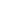 Bibliotecária: ____________ – CRB X/XXXXNOME DO AUTORTÍTULO DO TRABALHOTrabalho de Conclusão de Curso apresentado ao Instituto de Educação, Ciência e Tecnologia do Sudeste de Minas Gerais – Campus Juiz de Fora, como requisito parcial para obtenção do grau de Bacharel em Engenharia Metalúrgica.Aprovado em: ____/____/______.BANCA EXAMINADORAOrientador Prof. xxxx, M. Sc.Instituto Federal do Sudeste de Minas Gerais- Campus Juiz de ForaCoorientador Prof. xxxxx, D.Sc. Eng.Instituto Federal do Sudeste de Minas Gerais - Campus Juiz de ForaProfª.  xxxxx, D.Sc. Eng.Universidade Federal de xxxxxAGRADECIMENTOSDeve ser feito agradecimento a todos que ajudaram no projeto e aos agentes de fomento, se existirem.(Epígrafe opcional)“Duas coisas são infinitas: o universo e a estupidez humana. Mas, em relação ao universo, ainda não tenho certeza absoluta..”(Albert Eintein)RESUMOUm bom resumo deve conter: introdução, materiais e métodos, resultados e conclusão do trabalho. O texto deve possuir entre 200 a 500 palavras. O resumo deve ser elaborado sem tabulação, espaço simples e em parágrafo único.xxxxxxxxxxxxxxxxxxxxxxxxxxxxxxxxxxxxxxxxxxxxxxxxxxxxxxxxxxxxxxxxxxxxxxxxxxxxxxxxxxxxxxxxxxxxxxxxxxxxxxxxxxxxxxxxxxxxxxxxxxxxxxxxxxxxxxxxxxxxxxxxxxxxxxxxxxxxxxxxxxxxxxxxxxxxxxxxxxxxxxxxxxxxxxxxxxxxxxxxxxxxxxxxxxxxxxxxxxxxxxxxxxxxxxxxxxxxxxxxxxxxxxxxxxxxxxxxxxxxxxxxxxxxxxxxxxxxxxxxxxxxxxxxxxxxxxxxxxxxxxxxxxxxxxxxxxxxxxxxxxxxxxxxxxxxxxxxxxxxxxxxxxxxxxxxxxxxxxxxxxxxxxxxxxxxxxxxxxxxxxxxxxxxxxxxxxxxxxxxxxxxxxxxxxxxxxxxxxxxxxxxxxxxxxxxxxxxxxxxxxxxxxxxxxxxxxxxxxxxxxxxxxxxxxxxxxxxxxxxxxxxxxxxxxxxxxxxxxxxxxxxxxxxxxxxxxxxxxxxxxxxxxxxxxxxxxxxxxxxxxxxxxxxxxxxxxxxxxxxxxxxxxxxxxxxxxxxxxxxxxxxxxxxxxxxxxxxxxxxxxxxxxxxxxxxxxxxxxxxxxxxxxxxxxxxxxxxxxxxxxxxxxxxxxxxxxxxxxxxxxxxxxxxxxxxxxxxxxxxxxxxxxxxxxxxxxxxxxxxxxxxxxxxxxxxxxxxxxxxxxxxxxxxxxxxxxxxxxxxxxxxxxxxxxxxxxxxxxxxxxxxxxxxxxxxxxxxxxxxxxxxxxxxxxxxxxxxxxxxxxxxxxxxxxxxxxxxxxxxxxxxxxxxxxxxxxxxxxxxxxxxxxxxxxxxxxxxxxxxxxxxxxxxxxxxxxxxxxxxxxxxxxxxxxxxxxxxxxxxxxxxxxxxxxxxxxxxxxxxxxxxxxxxxxxxxxxxxxxxxxxxxxxxxxxxxxxxxxxxxxxxxxxxxxxxxxxxxxxxxxxxxxxxxxxxPalavras Chave: siderurgia; segurança do trabalho; acidentes de trabalho; COVID-19. Houve mudança na norma 6028 (elaboração de resumos) em 2021: as palavras-chave devem ser escritas em letra minúscula e separadas entre si por ponto e vírgula. As palavras chaves foram padronizadas como 4 e deverão obedecer a ordem hierárquica do assunto abordado.ABSTRACTResumo em inglês, tradução do portugues xxxxxxxxxxxxxxxxxxxxxxxxxxxxxxxxxxxxxxxxxxxxxxxxxxxxxxxxxxxxxxxxxxxxxxxxxxxxxxxxxxxxxxxxxxxxxxxxxxxxxxxxxxxxxxxxxxxxxxxxxxxxxxxxxxxxxxxxxxxxxxxxxxxxxxxxxxxxxxxxxxxxxxxxxxxxxxxxxxxxxxxxxxxxxxxxxxxxxxxxxxxxxxxxxxxxxxxxxxxxxxxxxxxxxxxxxxxxxxxxxxxxxxxxxxxxxxxxxxxxxxxxxxxxxxxxxxxxxxxxxxxxxxxxxxxxxxxxxxxxxxxxxxxxxxxxxxxxxxxxxxxxxxxxxxxxxxxxxxxxxxxxxxxxxxxxxxxxxxxxxxxxxxxxxxxxxxxxxxxxxxxxxxxxxxxxxxxxxxxxxxxxxxxxxxxxxxxxxxxxxxxxxxxxxxxxxxxxxxxxxxxxxxxxxxxxxxxxxxxxxxxxxxxxxxxxxxxxxxxxxxxxxxxxxxxxxxxxxxxxxxxxxxxxxxxxxxxxxxxxxxxxxxxxxxxxxxxxxxxxxxxxxxxxxxxxxxxxxxxxxxxxxxxxxxxxxxxxxxxxxxxxxxxxxxxxxxxxxxxxxxxxxxxxxxxxxxxxxxxxxxxxxxxxxxxxxxxxxxxxxxxxxxxxxxxxxxxxxxxxxxxxxxxxxxxxxxxxxxxxxxxxxxxxxxxxxxxxxxxxxxxxxxxxxxxxxxxxxxxxxxxxxxxxxxxxxxxxxxxxxxxxxxxxxxxxxxxxxxxxxxxxxxxxxxxxxxxxxxxxxxxxxxxxxxxxxxxxxxxxxxxxxxxxxxxxxxxxxxxxxxxxxxxxxxxxxxxxxxxxxxxxxxxxxxxxxxxxxxxxxxxxxxxxxxxxxxxxxxxxxxxxxxxxxxxxxxxxxxxxxxxxxxxxxxxxxxxxxxxxxxxxxxxxxxxxxxxxxxxxxxxxxxxxxxxxxxxxxxxxxxxxxxxxxxxxxxxxxxxxxxxxxxxxxxxxxxxxKeywords: steel industry; workplace safety; work accidents; COVID-19.Tradução das palavras do resumo, escritas em letras minúsculas e separadas entre si por ponto e vírgula. LISTA DE FIGURASLISTA DE TABELASLISTA DE ABREVIATURAS E SIGLASFAPEMIG	Fundação de Apoio à Pesquisa de Minas GeraisIF		Instituto Federal  TCC		Trabalho de Conclusão de cursoAs siglas devem ficar em ordem alfabética, com tabulação à direita. SUMÁRIO1	Introdução	Aqui deve ser escrita à introdução do trabalho, para se inserir citações ao longo do texto de acordo com as referências criadas (primeiramente deve-se criar a lista de referência item 4.1), deve-se clicar na aba >Referência no menu acima e posicionar o cursor onde se deseja inserir a citação e clicar em Inserir Citação.  (EPE, 2017) 	Na Aba página inicial do menu de ferramentas, os estilos dos Textos tem que estar diferentes para que se possa gerar o índice do documento automaticamente os Títulos do itens: 1 Introdução, 2 Aportes Teóricos, 3 Material e Método, 4 Resultados e Discussão e 5 Conclusão devem apresentar o Estilo “Monografia_Capítulo”. O corpo do texto deve estar no estilo “Monografia Corpo do Texto” para que não saia no índice. As seções 1.1; 1.2; 2.1; 2.2 e assim por diante devem estar no estilo “Monografia_Seção”.	As subseções 1.1.1 , 2.2.1 e assim por diante devem estar no estilo “Monografia_Subseção”. A sub_subseção 1.1.1.1, 2.2.1.1 devem seguir o estilo “Monografia_Sub_Subseção”.  O índice já esta inserido então é só clicar com o botão direito e atualizar o índice inteiro.Figura 1 - Menu de Estilos.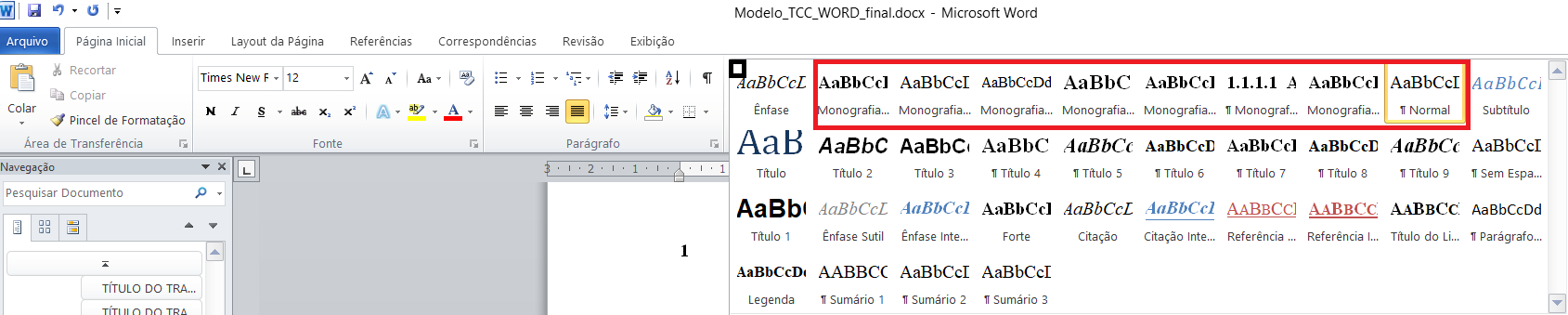 Fonte: MARINHO, 2017. Objetivos	Escrever os objetivos do trabalho.Objetivos específicos	Escrever os objetivos específicos do trabalho: Geralmente são apresentados em tópicos e escritos no infinitivo.Aportes Teóricos	Inserir texto entre os tópicos	Como Inserir figuras	As figuras devem ser inseridas no documento, evitar recortar e colar de outro documento. Para inserir a figura no menu acima na aba inserir > imagem e procurar no local onde a figura está armazenada. Depois de inserida deve-se clicar com o botão direito do mouse e inserir legenda, para que seja possível depois criar automaticamente a lista de figura. Lembrando que a lista já está inserida pode-se simplesmente inserir as figuras depois, ir à página LISTA DE FIGURAS e com o botão direito atualizar o índice de figuras. As Legendas devem ser com fonte 12. Usar o estilo “Monografia_Legenda”. A Fonte da figura deve ficar embaixo da figura, centralizada e com tamanho 10. No anexo apresenta um Logo do IF campus Juiz de Fora.Figura 2 - Capacidade Instalada de Fontes de Energia Elétrica no Mundo, por tipo.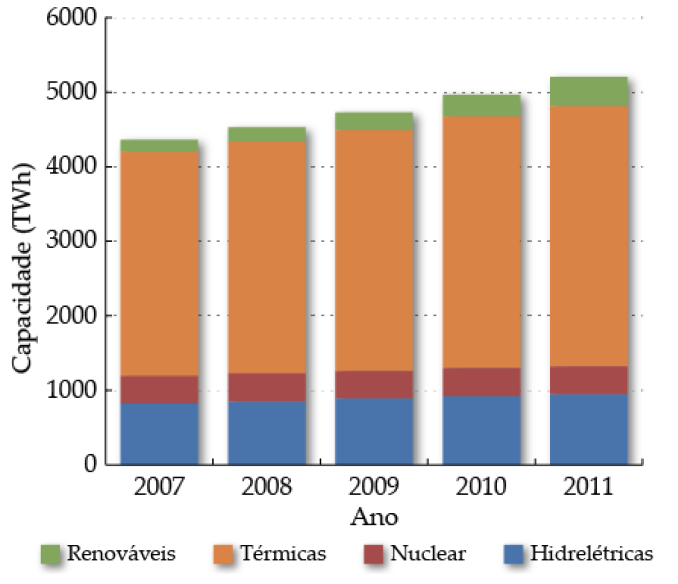  Fonte: EPE, 2017.Tabelas	As figuras, quadros e tabelas devem ter um número indicando a ordem, título (somente 1a letra maiúscula), As legendas ficam na parte superior, centralizadas e com fonte 12. 	As Fontes das Figuras, quadros e tabelas devem ser em tamanho 10 e centralizadas, finalizadas com ponto. 	Tabelas, quadros e figuras possuem diferenças e especificações definidas pela Associação Brasileira de Normas Técnicas (ABNT).	O mesmo conceito se aplica a imagens, figuras e ilustrações. De acordo com as normas técnicas, são consideradas ilustrações as seguintes imagens: desenhos, gráficos, fluxogramas, mapas, organogramas, figuras, quadros e fotografias.	As tabelas também devem ser inseridas, ou coladas do Excel. Depois deve-se inserir legenda clicando com o botão direito sobre a tabela, para ser possível a geração automática do índice de tabelas.  Lembrando que a lista já está inserida pode-se simplesmente inserir as figuras depois, ir à página LISTA DE TABELAS e com o botão direito atualizar o índice de figuras. As legendas devem ser com fonte 12 (sem negrito) e entralizadas. Usar o estilo “Monografia_Legenda”.Tabela 1 - Maiores produtores de energia renovável no mundo em 2014. A unidade Mtoe se refere à Megatonelada Equivalente de Petróleo. Fonte: IEA – International Energy Agency, 2021.Formato das Tabelas	As tabelas não devem conter as linhas internas, como se pode observar na Tabela 1. São formadas por linhas verticais, devem manter suas bordas laterais abertas e geralmente são utilizadas para dados quantitativos.  2.2.2	Formato dos quadros	As tabelas com as linhas internas são chamadas de quadros. Os quadros, por outro lado, são formados por linhas verticais e horizontais, devem ter todas suas extremidades fechadas e são mais utilizados para dados qualitativos.Quadro 1 - Formato de tabela, quadro e figuras.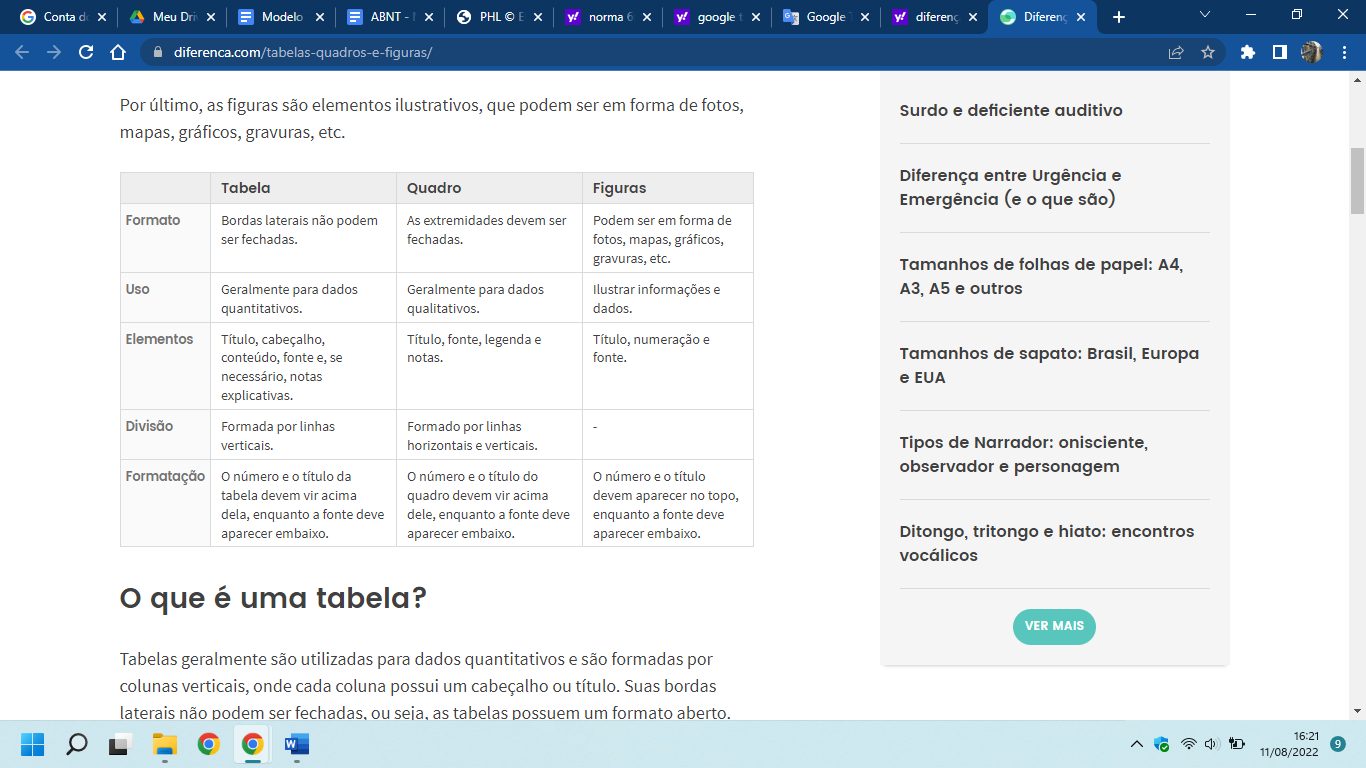 Fonte: ABNT, 2021.  Esse subitem deve usar o estilo  Monografia_Sub_subseção 	Usar se necessário.Materiais e Métodos	Descrever todos os materiais e métodos utilizadosEquações	As equações devem ser inseridas pela barra de ferramenta na aba inserir> Equações e escrever as equações no equation do Word. Para poder deixar no formato da ABNT o comum a se fazer é inserir uma tabela de 3 colunas e 1 linha, na segunda coluna se coloca a equação centralizada e na coluna 3 se coloca a numeração alinhada a direita. Depois deve-se clicar na tabela ir no menu tabela > design > bordas> e marque sem bordas, para que se esconda as linhas da tabela.	Exemplo da equação com a tabela aparente:Exemplo da equação com a tabela oculta:Resultados e Discussões	Colocar um texto entre os tópicos.Como inserir Referências Bibliográficas automaticamente 	Nesse tópico será explicado com maior detalhe o passo a passo de criar as referências bibliográficas usando o Mendeley. 	O Mendeley é um programa de desktop e web produzido pela Elsevier para gerenciar e compartilhar documentos de pesquisa, descobrindo dados de pesquisa e colaborando on-line. Ele combina o Mendeley Desktop, um PDF e aplicativo de gerenciamento de referência disponível para Windows, macOS e Linux.	Passo 1: Acessar o site https://www.mendeley.com e fazer download do Mendeley desktop (Gerenciador de Referencias) e instalar em seu computador. (Software Gratuito).	Passo 2: No site do download crie uma conta gratuita no site do Mendeley. Na figura 3 se pode ver essas opções na página do Mendeley.Figura 3 - Site de download e criação de conta	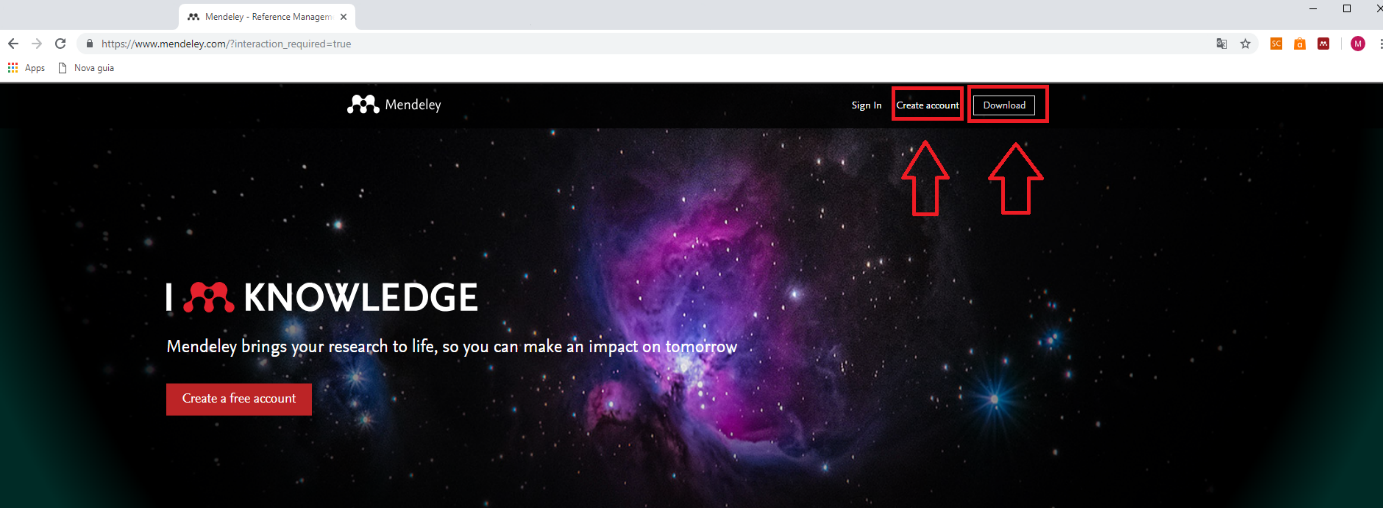 Fonte: MENDELEY,  2021.Passo 3: Depois de feito o passo 1 e 2, faça abra o Mendeley desktop e faça login com o usuário e senha criados no passo 2 (figura 3).Figura 4 - Login no Mendeley. 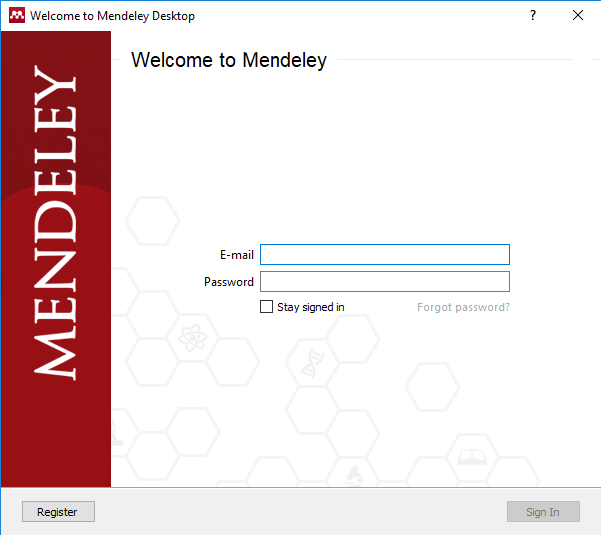 Fonte: MENDELEY,  2021.	Passo 4: Assim que entrar aparecerá uma caixa de texto perguntando se deseja instalar o plugin do Word faça a instalação, na figura 5 o Mendeley já com o plugin instalado é mostrado.Figura 5 - Instalação Plugin Word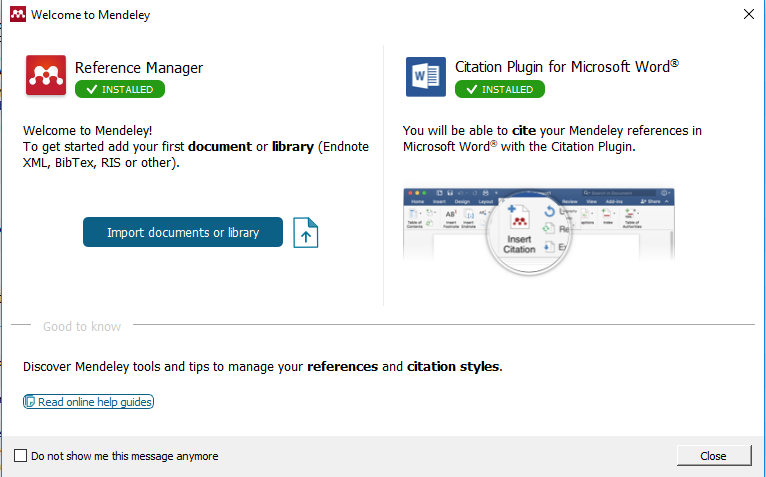 Fonte: MENDELEY,  2021.Quando essa instalação estiver correta o plugin criará um ícone na aba Referências do Word. Verifique se o seu Word apresenta essa ferramenta, como se observa na figura 6.Figura 6 - Aba do word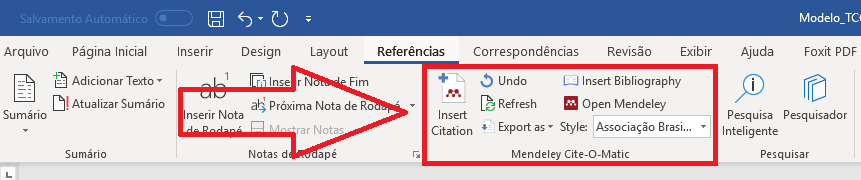 Fonte: MENDELEY,  2021.	Passo 5: Agora deve-se inserir o padrão de referência bibliográfica da ABNT. Para isso abra o Mendeley desktop vá na Aba View >> Citation Style, caso esteja disponível selecione o estilo ABNT Brasil como se pode ver na figura 7. Se essa opção não esteja disponível click em >> More Styles e procure pelo padrão ABNT.Figura 7 - Seleção do Estilo ABNT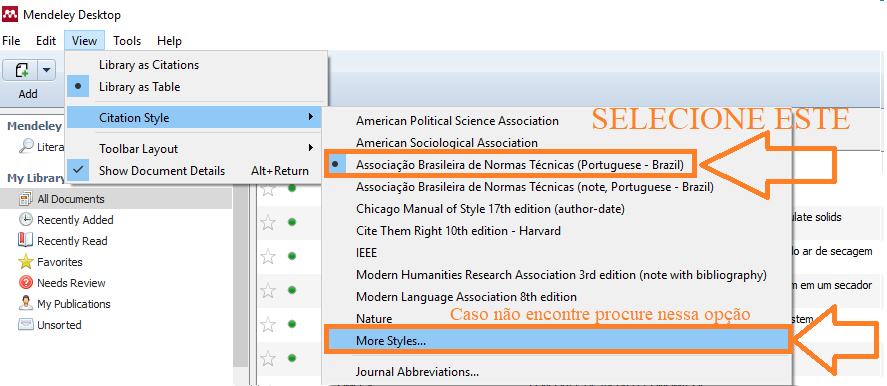 Fonte: MENDELEY,  2021.Dentro do item More Styles vá na aba Get More Styles e procure pelo Estilo ABNT como se pode ver na Figura 8 e click em install.Figura 8 - Seleção ABNT.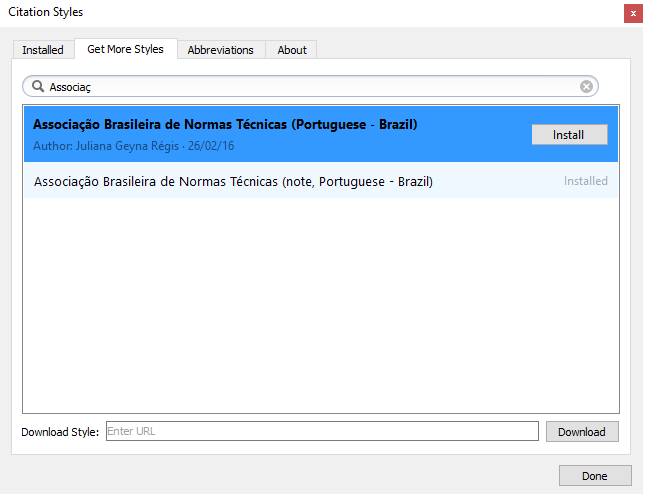 Fonte: MENDELEY,  2021.	Depois de instalado selecione esse estilo, ele deve aparecer como está sendo mostrado na figura 7.	Passo 6: Agora para inserir as referências é simples:  se a referência que você quiser usar já estiver na base de dados do Mendeley, Selecione Literatute Search utilize o método ilustrado na figura 9.Figura 9 - Seleção de referência.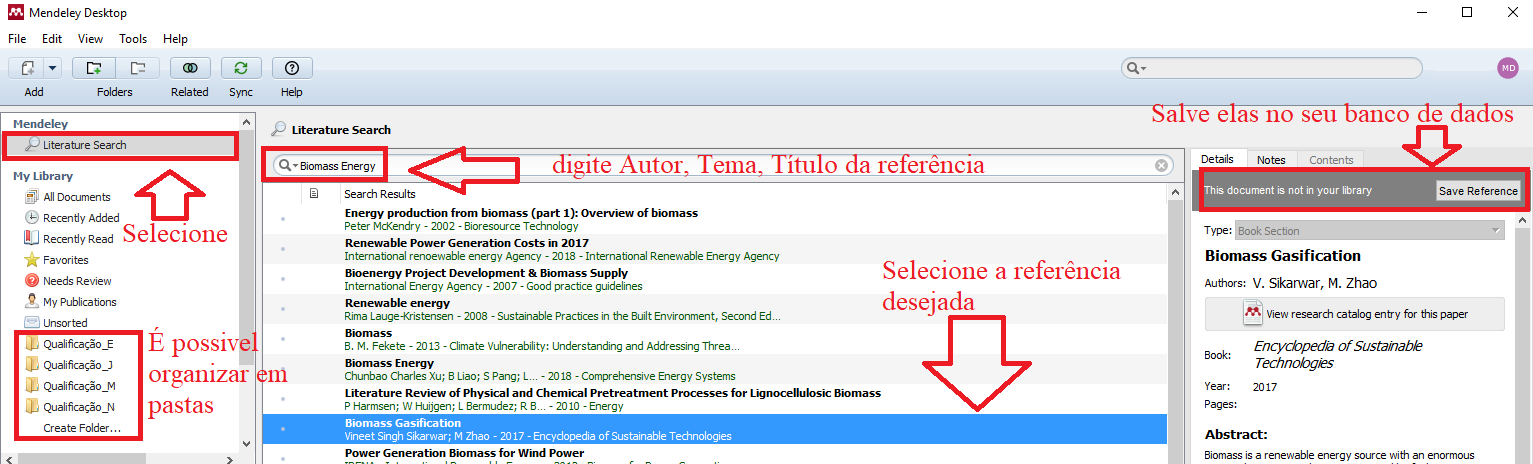 Fonte: MENDELEY,  2021.	Caso a referência não esteja no banco de dados do Mendeley, você pode inserir qualquer referência no banco de dados do Mendeley. Para isso,  utilize a aba Add e escolha a forma de inserção dessa referência. O mais indicado é a inserção manual, pois, abrirá uma caixa de diálogo na qual serão solicitadas as informações da referência (Figura 10). Figura 10 - Inserção manual de referências.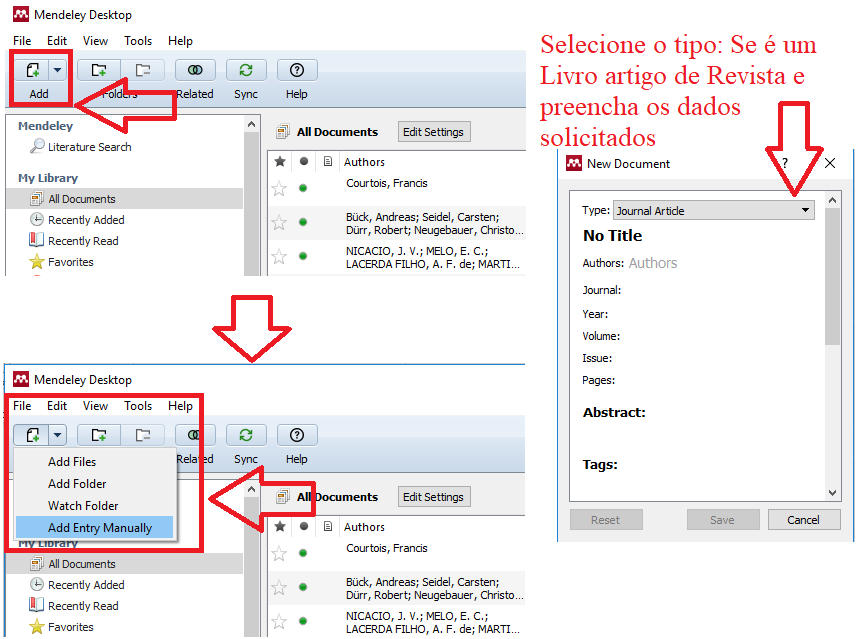 Fonte: MENDELEY,  2021.	A inserção adicionando um arquivo também funciona, porém é mais provável que ele retire os metadados errados do arquivo. Depois de criado o seu banco de dados o passo 7 ensinará a como citar essa referência. 	Passo 7: Para fazer a citação dessa referência no word simplesmente você deve clicar no texto onde vai inserir a citação ir na aba referências do Word  e clicar em Insert Citation na caixa de diálogo que irá abrir simplesmente digite o autor ou o título (figura 11). Figura 11 - Inserção de 1 referência.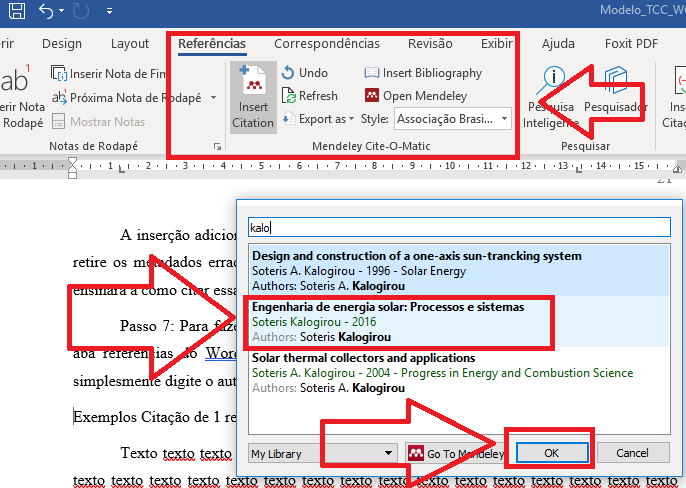 Fonte: MENDELEY,  2021.	Exemplos Citação de 1 referência: Coloque o primeiro trabalho e insira Texto texto texto texto texto texto texto texto texto texto texto texto texto texto texto texto texto texto texto texto texto texto texto texto texto texto texto texto texto texto texto texto texto texto texto texto texto texto texto texto texto texto texto texto texto texto texto texto texto texto texto texto texto (KALOGIROU, 2016).	Citação de 2 referências : você deve apenas digitar o nome do outro autor selecionar e depois da vírgula na caixa de diálogo da figura 12 inserir o nome do segundo autor e ok. Figura 12 - Duas referências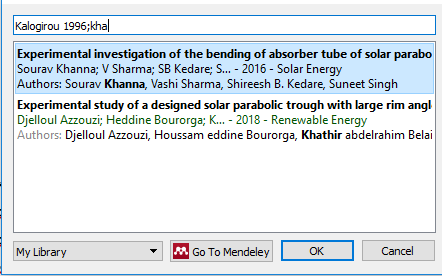 Fonte: MENDELEY,  2021.	Texto texto texto texto texto texto texto texto texto texto texto texto texto texto texto texto texto texto texto texto texto texto texto texto texto texto texto texto texto texto texto texto texto texto texto texto texto texto texto texto texto texto texto texto texto texto texto texto texto texto texto texto texto (KALOGIROU, 1996; KHANNA et al., 2016). 	Citação no meio do texto do trabalho: Você inserir normalmente como casos anteriores, depois clicar na citação da referência inserida e editar manualmente da forma apresentada abaixo, irá aparecer uma caixa de diálogo perguntando se você quer manter essa alteração, nesse caso apenas confirme (figura 13). Isso deve ser feito para que esta apareça na lista no final do documento.Figura 13 - Edição da Citação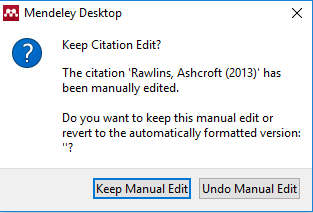 Fonte: MENDELEY,  2021.	Segundo Rawlins, Ashcroft (2013), texto texto texto texto texto texto texto texto texto texto texto texto texto texto texto texto texto texto texto texto texto texto texto texto texto texto texto texto texto texto texto texto texto texto texto texto texto texto texto texto texto texto texto texto texto texto texto texto texto texto texto texto texto.	As citações são obrigatórias na hora de constituir a base bibliográfica do trabalho acadêmico, desta forma o estudo e conclusões do aluno não ficam soltas. É comum durante o texto utilizar citações diretas e indiretas.	As citações diretas podem ser longas ou curtas. Se a citação for direta (escrita igualmente igual a fala do autor), e tiver até 3 linhas, pode ser escrita dentro do texto, informando o autor, ano e página.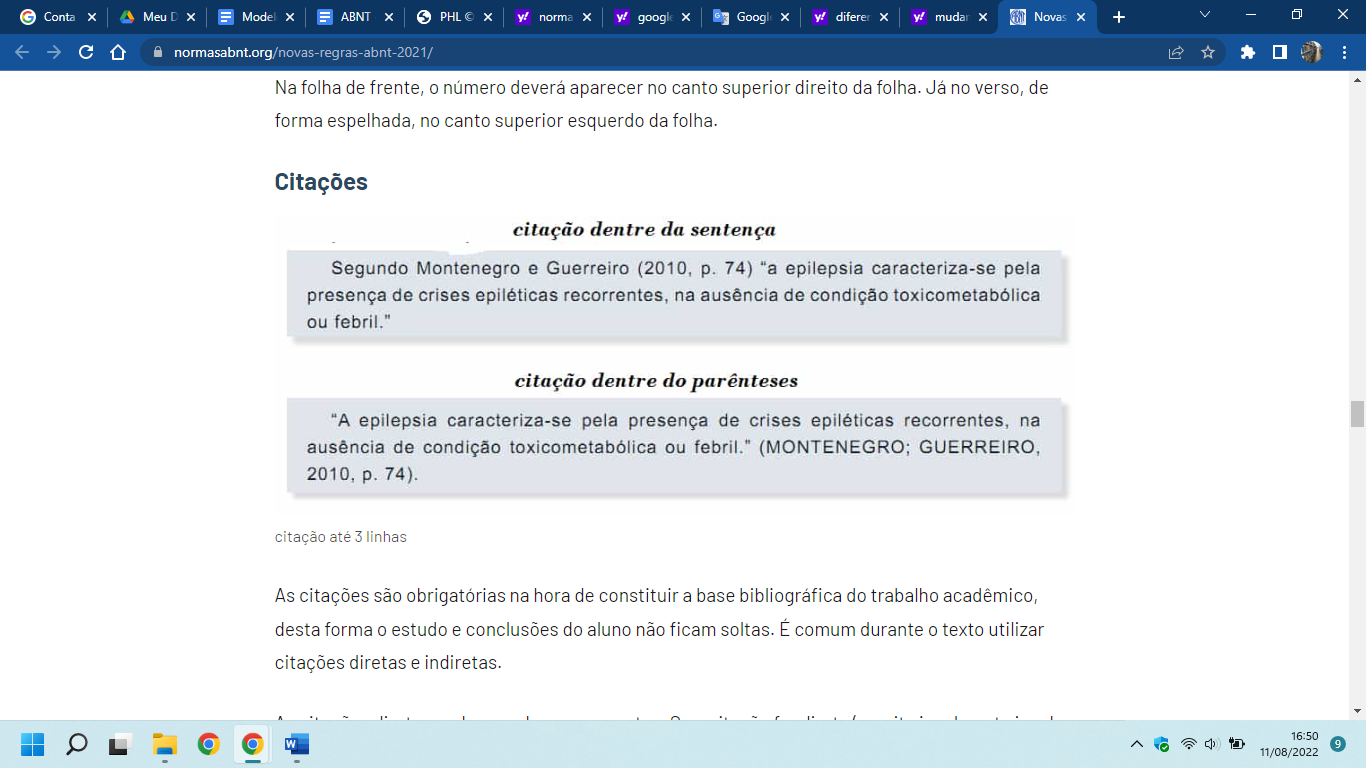 	Se a citação ocupar mais de 3 linhas, deverá ser colocada em fonte tamanho 10, com recuo de 4 centímetros e espaçamento simples. Além disso, deverá ser informado o autor, ano e página.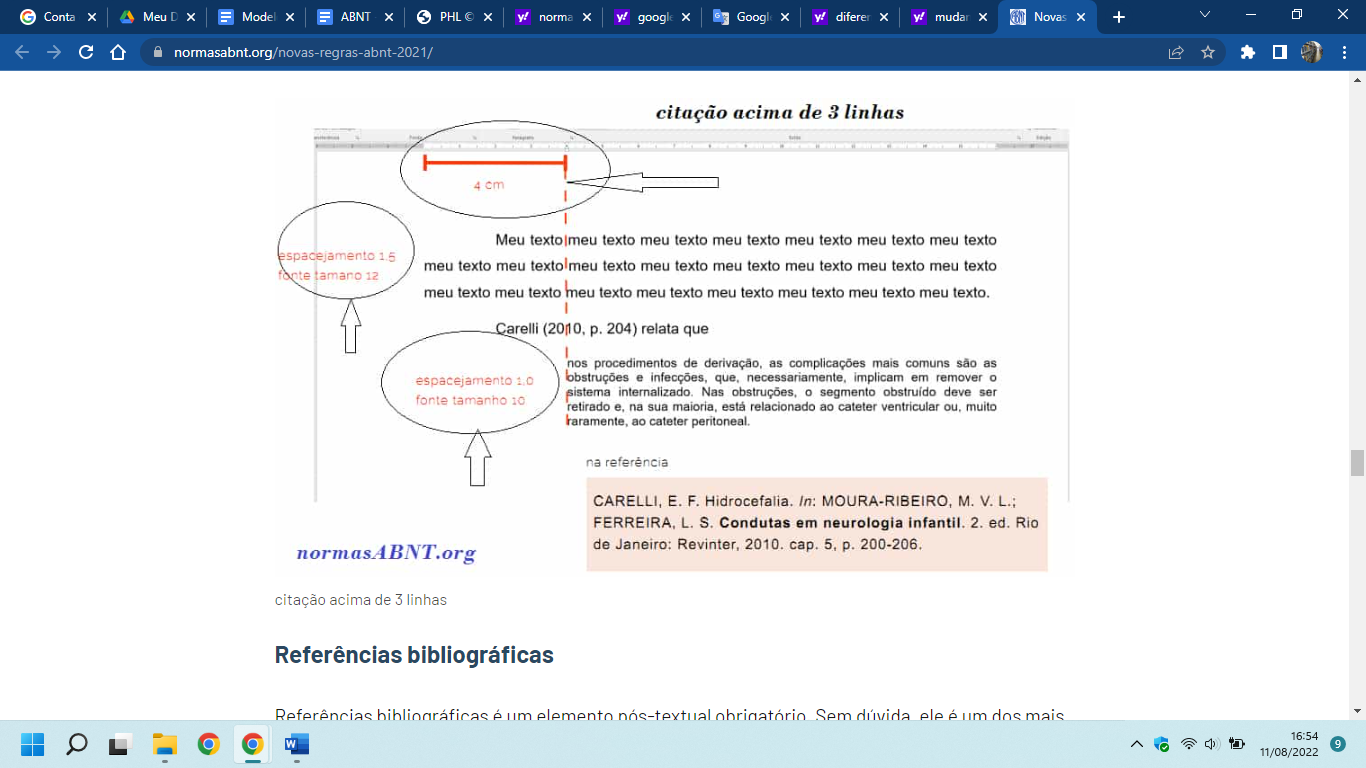 	Depois de todas as citações feitas vá até o tópico REFERÊNCIAS BIBLIOGRÁFICAS e insira automaticamente a lista de todas as referências que você citou. 	Apenas clique em Insert Bibliography no local desejado e sua lista será criada. Ele insere apenas as referências citadas. Se você excluir ou inserir alguma, ele vai apagar/inserir da lista final. Para garantir, use o botão Refresh que ele atualizará a lista com as citações feitas/retiradas. O modelo de negrito e alinhado à esquerda que aparece é o padrão correto da ABNT. Elas são organizadas em ordem alfabética como a ABNT exige automaticamente.Conclusão		Nessa parte devem-se apresentar as conclusões referentes aos objetivos propostos para o trabalho de forma clara para mostrar o que se obteve com o trabalho.REFERÊNCIAS A ABNT NBR 6023, de referências, foi atualizada e a nova norma já está em vigor desde o dia 14/11/2018Título da seção REFERÊNCIAS  não tem indicativo numérico;Referências devem ficar exatamente após a parte de conclusão (conclusão é último elemento textual, e referência é primeiro elemento no pós-textual!)Fonte: Times New Roman ou Arial. A mesma fonte utilizada no seu texto do TCC.Tamanho: 12Espaçamento: simples (1,0) entre linhasSeparadas entre si por espaço simples (1.0 ou enter).Alinhamento de texto à esquerda (nunca justificado);Referências ordenadas alfabeticamente e NÃO numeradas;O resumo abaixo não  contém todos os exemplos e nem substitui a consulta à norma na íntegra MUDANÇAS MAIS SIGNIFICATIVAS1) AUTORES uma mudança muito importante nessa nova versão da norma é o item 8.1.1.2, transcrito abaixo na íntegra:	“8.1.1.2 Quando houver quatro ou mais autores, convém indicar todos. Permite-se que se indique apenas o primeiro, seguido da expressão et al.”Referência de LivrosAUTOR (SOBRENOME, Nome). Título: subtítulo. Edição. Local de publicação: Editora, ano. GOMES, F. A. Manual de arquivo e documentação. 4. ed. Rio de Janeiro: Interciência, 1976. SOBRENOME do autor todo maiúsculoApenas 1a palavra do título é maiúscula (corrija sempre)subtituto não é negritado4. ed. e não 4a ou 4ª ed. TAYLOR, Robert; LEVINE, Denis; MARCELLIN-LITTLE, Denis; MILLIS, Darryl. Reabilitação e fisioterapia na prática de pequenos animais. São Paulo: Roca, 2008.URANI, A. et al. Constituição de uma matriz de contabilidade social para o Brasil. Brasília, DF: IPEA, 1994.Com 4 ou mais autores: convém indicar todos (maior visibilidade para autores – antes a entrada era em ordem alfabética)Permite-se que se indique apenas o primeiro, seguido da expressão et al.et al. pela norma nova (2018) aparece sempre em itálicoorganizador, coordenador ou editor responsável: indicar entre parênteses, abreviado, em letras minúsculas e no singular. Ex.: (ed.), (coord.), (org.), etc. Antes: Ferreira, L. P. (Org.) - Agora: Ferreira, L. P. (org.)MANZINI, E. J. (org.). Integração do aluno com deficiência: perspectiva e prática pedagógica. Marília: Unesp-Marília-Publicações, 1999.Referência de Capítulo de LivroAUTOR do capítulo (SOBRENOME, Nome). Título do Capítulo. In: AUTOR do livro (SOBRENOME, Nome). Título do livro. Edição. Local de publicação: Editora, Data. página inicial-final do capítulo ou parte, ou número do capítulo.VIEIRA, J. M. D. O silêncio da cidadania. In: BICUDO, M. A. V. ; SILVA JÚNIOR, C. A. (org.). Formação do educador: dever do estado, tarefa da universidade. São Paulo: Ed. UNESP, 1996. p. 91-95.Referência de Trabalhos AcadêmicosAUTOR (SOBRENOME, Nome). Título: subtítulo. Data do depósito. Tese (Doutorado em...) (ou) Dissertação (Mestrado em...) (ou) Trabalho de Conclusão de Curso (Graduação em …) – Universidade, Cidade, data da defesa.AGUIAR, A. G. A pedagogia da formação dos leigos católicos. 1996. 2 v. Tese (Doutorado em Educação) – Faculdade de Educação, Universidade Estadual de Campinas, Campinas, 1996. CRUZ, I. C. Bibliotecas eletrônicas digitais ou virtuais? 2000. 63 f. Trabalho de Conclusão de Curso (Graduação em Biblioteconomia) – Faculdade de Filosofia e Ciências, Universidade Estadual Paulista, Marília, 2000.Quantidade de páginas, folhas e volumes (pela norma nova) são elementos complementares. Se optar por colocar, coloque após a data de depósito, como nos exemplos acima. Referência de Artigos	Artigo de jornais (comerciais) AUTOR do artigo. Título do artigo. Título do jornal, local de publicação, dia, mês abreviado. Ano. Título do Caderno, Seção ou Suplemento, página inicial-final. NAVES, P. Lagos andinos dão banho de beleza. Folha de S. Paulo, São Paulo, 28 jun. 1999. Folha Turismo, Caderno 8, p. 13. 	Artigo de periódicos científicos AUTOR do artigo. Título do artigo. Título do periódico, local de publicação, número do volume, número do fascículo, página inicial-final, data de publicação. BARROS, M. H. T. C. O adolescente e a leitura da literatura. Cadernos da F. F. C., Marília, v. 7, n. 1/2, p. 169-176, 1998.Para encontrar o local de publicação de revistas, pode-se consultar:O site da revista O Catálogo Coletivo Nacional – CCN: http://ccn.ibict.br/ Referência De Trabalhos Publicados Em EventosAUTOR. Título de trabalho. In: NOME DO EVENTO, número do evento em algarismo arábico, ano, Local de realização do evento. Título da publicação do evento [...]. Local de publicação: Editora, ano de publicação. Página inicial-final.PRADO, R. A educação no futuro. In: CONFERÊNCIA NACIONAL DE EDUCAÇÃO, 1., 1997, Curitiba. Anais [...]. Brasília: INEP, 1997. p. 103- 106.McCANN, R. J. Optimal transportation on manifolds with obstacles. In: INTERNATIONAL CONGRESS ON INDUSTRIAL AND APLLIED MATHEMATICS, 4th, 1999, Edinburgh. Abstracts [...]. Edinburgh: ICIAM, 1999. p. 74. Referência De Documentos Jurídicos	ConstituiçãoNOME DO PAÍS. Constituição (ano de promulgação). Título: subtítulo. Local de publicação: Editora, Data. BRASIL. Constituição (1988). Constituição da República Federativa do Brasil: promulgada em 5 de outubro de 1988. São Paulo: Saraiva, 1990. 	Leis, decretos, etc. NOME DO PAÍS, ESTADO ou MUNICÍPIO. (Estado) ou (Cidade) se homônimos. Lei ou Decreto n., dia mês por extenso e ano. Descrição da Lei ou decreto. Título da publicação: subtítulo, Cidade de publicação, v., p., ano.SÃO PAULO (Estado). Decreto nº 42.822, de 20 de janeiro de 1998. Dispõe sobre a desativação de unidades administrativas de órgãos da administração direta e das autarquias do Estado e dá providências correlatas. Lex: coletânea de Legislação e Jurisprudência, São Paulo, v. 62, n. 3, p. 217-220, 1998. Referência De Documentos EletrônicosFazer a referência normalmente, como no documento impresso e, ao final, acrescentar: Disponível em: endereço do site. Acesso em: data de acesso.Observe que, pela norma nova (2018), não se usa mais o link entre os sinais < >. Antes do link: Disponível em: – seguido de dois pontosDepois do link: Acesso em: - seguido de dois pontos e não ACESSADOCONSOLI, R. A. G. B.; OLIVEIRA, R. L. Principais mosquitos de importância sanitária no Brasil. Rio de Janeiro: Editora Fiocruz, 1994. Disponível em: http://www.fiocruz.br/editora/media/05-PMISB.pdf. Acesso em: 4 set. 2009.SÃO PAULO (Estado). Secretaria do Meio Ambiente. Entendendo o meio ambiente. São Paulo, 1999. v. 1. Disponível em: http://www.bdt.org.br/sma/entendendo/atual.htm. Acesso em: 8 mar. 1999. A data de acesso deve ser composta do dia, mês abreviado até a terceira letra, seguido de ponto e o ano e finalizado com ponto;Ex.: 04 jul. 2022.  O mês de MAIO não deve ser abreviado e não se coloca o ponto ao finalACADEMIA DE REVISÃO. Como usar et al. em referências? In: ACADEMIA DE REVISÃO. Blog Academia de Revisão. São Paulo, 01 ago. 2019 [Primeira publicação em 27 jun. 2016]. Disponível em: https://www.academiaderevisao.com/post/2016/06/27/como-usar-et-al-em-refer%C3%AAncias. Acesso em: 10 maio 2002.Se o documento digital tiver DOI (Identificador de Objeto Digital), acrescentar antes do “Disponível em”. DOI não é um elemento essencial, portanto sua indicação é opcional.MARCONDES, Carlos Henrique. Proposta de uma classificação geral de objetos museológicos. Perspectivas em Ciência da Informação, Belo Horizonte, v. 24, n. 2, p. 103-123, jul. 2019. DOI: http://dx.doi.org/10.1590/1981-5344/3155. Disponível em: http://portaldeperiodicos.eci.ufmg.br/index.php/pci/article/view/3155. Acesso em: 30 jul. 2019.http://dx.doi.org/10.1590/S1519-70772014000100002. Disponível em: http://www.scielo.br/scielo.php?script=sci_arttext&pid=S1519- 70772014000100002&lng=en&nrm=iso. Acesso em: 20 maio 2014.Referências De Sites DiversosOLIVEIRA, José P. M. Repositório digital da UFRGS é destaque em ranking internacional. Maceió, 19 ago. 2011. Twitter: @biblioufal. Disponível em: http://twitter.com/#!/biblioufal. Acesso em: 20 ago. 2011.LAPAROTOMIA. In: WIKIPEDIA: the free encyclopedia. [San Francisco, CA: Wikimed ia Foundation, 2010]. Disponível em: http://en.wikipedia.org/wiki/Laparotomia. Acesso em: 18 mar. 2010. FUNDAÇÃO BIBLIOTECA NACIONAL (Brasil). BNDIGITAL I: Coleção Casa dos Contos. Rio de Janeiro, 23 fev. 2015. Facebook: bibliotecanacional.br. Disponível em: https://www.facebook.com/bibliotecanacional.br/photos/a.241986499162 080.73699.217561081604622/1023276264366429/?type=1&theater. Acesso em: 26 fev. 2015. BOOK. [S. l.: s. n.], 2010. 1 vídeo (3 min). Publicado pelo canal Leerestademoda. Disponível em: http://www.youtube.com/watch?v=iwPj0qgvfIs. Acesso em: 25 ago. 2011.2) AUTORES ENTIDADE (órgãos governamentais, empresas, associações, etc. têm entrada pelo seu próprio nome, por extenso):As obras de entidades, que antes precisavam indicar a autoria obrigatoriamente por extenso, agora podem ser tratadas pela forma conhecida ou como está grafado no documento, por extenso ou abreviado.Entretanto, o tratamento deve ser padronizado. Se usar para um, deve usar para todos os autores entidades nas referências e texto. IF SUDESTE MG -  UFJF - ONU - FAPEMIGIBGE. Amparo: região sudeste do Brasil. 2. ed. Rio de Janeiro: IBGE, 1983.UNIVERSIDADE ESTADUAL PAULISTA. Unesp: um perfil. São Paulo, 1995. SÃO PAULO (Estado). Secretaria do Meio Ambiente. Diretrizes para a política ambiental do Estado de São Paulo. São Paulo, 1993.3) SUBLINHADO: Não há mais menção ao sublinhado para substituir autores repetidos.O traço sublinear (underline) ou travessão _____ não é mais usadoNomes dos autores devem ser repetidosSe houver o mesmo autor com duas ou mais publicações no mesmo ano, deve-se colocar a letra minúscula após o ano para diferenciar:BRASIL, 1999a.BRASIL, 1999b.4) A VOLTA DOS ITÁLICOS:Na versão anterior da norma, não se utilizavam itálicos para as expressões como In: que indica parte de uma obra, ou et al. para indicação de mais de 4 autores. Isso foi revisto e agora as expressões são em itálico, obrigatório para as expressões estrangeiras: In: que indica parte da obra (capítulos de livros, páginas de um site, verbetes de dicionários ou enciclopédias, trabalhos publicados em anais de eventos, faixas de um CD etc.)et al. para indicação de mais de 4 autores; [S. l.] que indica sem local de publicação;[s. n.] que indica editora sem identificação na publicação; [S.l.: s.n.] que indica local e editora sem identificação na publicação; E-book; Online e outrosBEAUVOIR, Simone de. Os dados da biologia. In: BEAUVOIR, Simone de. O segundo sexo: fatos e mitos. 5. ed. Rio de Janeiro: Nova Fronteira, 2019. p. 31-65.SANTOS, F. R. A colonização da terra do Tucujús. In: SANTOS, F. R. História do Amapá. 2. ed. Macapá: Valcan, 1994. p. 15-24.DANTAS, José Alves et al. Regulação da auditoria em sistemas bancários: análise do cenário internacional e fatores determinantes. Revista Contabilidade & Finanças, São Paulo, v. 25, n. 64, p. 7-18, jan./abr. 2014.6) EVENTOS: foi adicionado colchetes nas reticências que indicam anais.BRAYNER, A. R. A.; MEDEIROS, C. B. Incorporação do tempo em SGBD orientado a objetos. In: SIMPÓSIO BRASILEIRO DE BANCO DE DADOS, 9., 1994, São Paulo. Anais […]. São Paulo: USP, 1994. p. 16-29.OUTROS DETALHES1ª edição não se menciona. Quando mencionar edição, sempre abreviar. Ex.: 4. ed. Subtítulo não recebe destaque (negrito ou itálico).Para abreviar os meses usar as três primeiras letras e ponto.Apenas o mês de maio (em português) não se abrevia.Os meses em português e em espanhol começam com letra minúscula; em inglês, com letra maiúscula (para outros idiomas, consultar tabela de abreviações da norma).Quando o autor tiver sobrenomes como Júnior, Neto, Filho, etc. deve-se usar o sobrenome anterior junto, por ex.:SILVA JUNIOR, BARBOSA NETO, OLIVEIRA FILHO.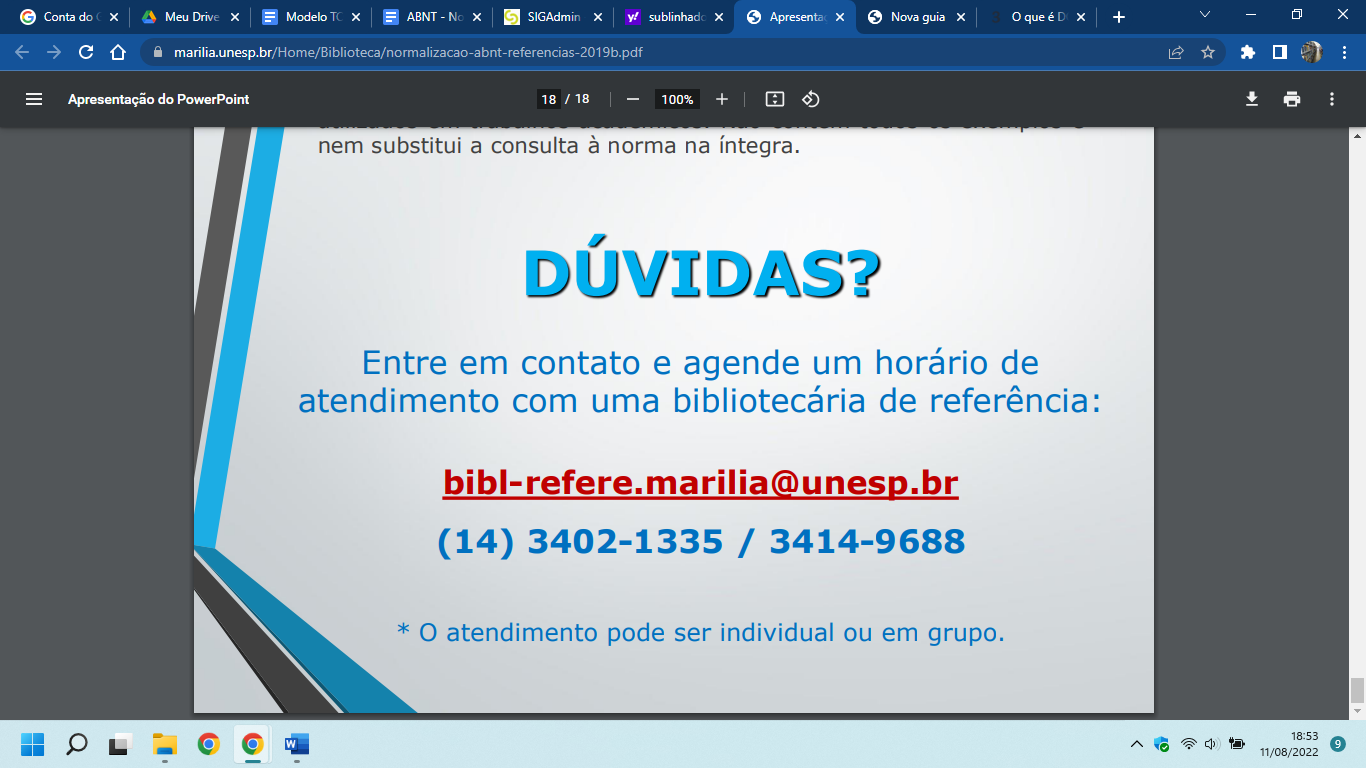 Entre em contato e agende um horário de atendimento individual ou em grupo. Biblioteca.jf@ifsudestemg.edu.brou pelo whatsapp: 4009-3004ANEXOLogo do IF Sudeste MG. (USE SE NECESSÁRIO)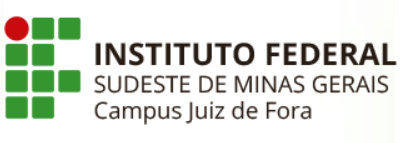 PaísProdução (Mtoe)China342,88Índia208,69Estados Unidos153,40Brasil118,09Nigéria109,07Indonésia79,22Canadá50,09(1)(1)